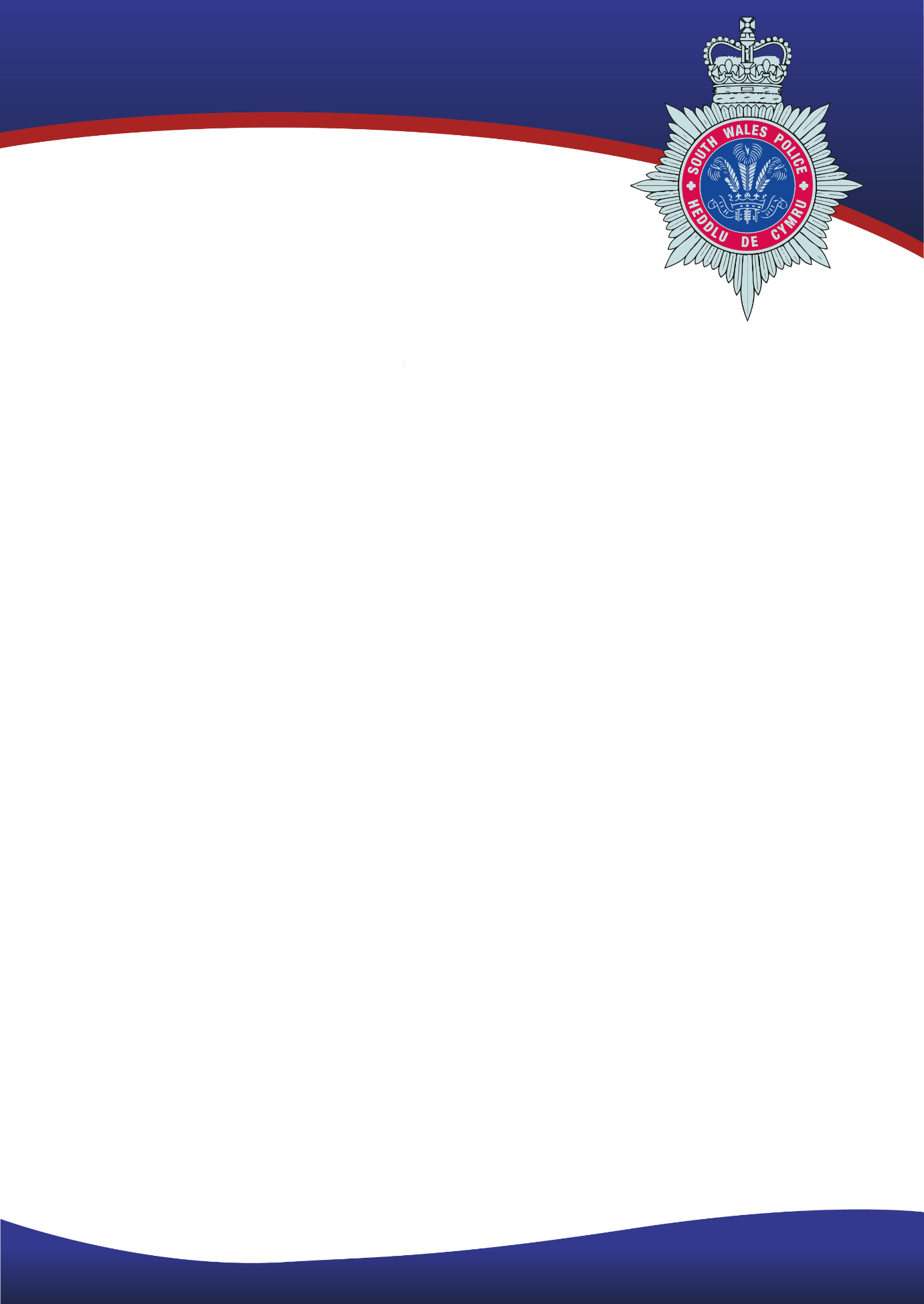 COFNODIONY PWYLLGOR MOESEG ANNIBYNNOL Dydd Mercher 11 Rhagfyr 2019 am 13:00 yn Ystafell Gynadledda y Dociau1a. Yn bresennol Yn bresennol: Yr Athro Mike McNamee (Cadeirydd)Mr Mike Lewis (Is-gadeirydd)Dr Harriet PierpointJoga SinghDr Jacqueline GantleyLee Jones, Pennaeth Staff, Swyddfa Comisiynydd yr Heddlu a ThrosedduY Ditectif Gwnstabl Sian O’Shea Rhingyll yr Heddlu Sarah NagleY Prif Gwnstabl Cynorthwyol Dros Dro Andy ValentineJacqueline Trow Y Ditectif Uwch-arolygydd Richie JonesY Ditectif Arolygydd Huw ThomasYr Arolygydd Matthew HicksYr Uwch-arolygydd Martyn StoneVicki AshYn Cyflwyno Cyfyng-gyngor Moesegol:Y Ditectif Uwch-arolygydd Marc LamertonY Prif Arolygydd Karl EenmaaYr Uwch-arolygydd Mark HobroughYmddiheuriadau:Y Prif Uwch-arolygydd Joanna MaalYr Athro Duncan Lewis Rhingyll yr Heddlu Claire Evans-BellY Ditectif Brif Arolygydd Mark KavanaghCarol Woodward        Y Prif Uwch-arolygydd Phil Ashby Nia Brennan2. Cyflwyniadau a Chroeso
Y CadeiryddCroesawodd y Cadeirydd bawb i'r cyfarfod gan wneud y cyflwyniadau angenrheidiol.3. Cofnodion a chamau gweithredu    3/10/2019
Y CadeiryddCofnodion:Adolygwyd y cofnodion ac yn dilyn trafodaeth yn ystod y diweddariad ar gyfer cam gweithredu 03102019.5, diwygiwyd y cofnodion i adlewyrchu'r newidiadau y cytunwyd arnynt.  Caiff y rhain eu hailddosbarthu.Yna cytunwyd bod y cofnodion yn gywir.Diweddariadau am Gamau Gweithredu:   Cafodd y camau gweithredu eu diweddaru fel yr amlinellir yn y tabl isod.  Nodir yma gamau gweithredu yn ymwneud â defnyddio Naloxone a thystiolaeth y caiff ei gario'n aml oherwydd y manylion sydd wedi'u cynnwys yn y diweddariadau:Camau gweithredu 03102019.5 / 03102019.7 / 03102019.8Ymddengys fod y dystiolaeth yn dangos, er bod dosbarthiad THN yn cynyddu (mae Iechyd Cyhoeddus Cymru yn cyhoeddi data ar hyn), fod cario yn fater arall.  Mae peth ymchwil yn dangos bod pobl yn aml yn ei adael gartref yn hytrach na'i gario drwy'r amser.https://icc.gig.cymru/newyddion1/marwolaethau-oherwydd-cyffuriau-ar-eu-lefelau-uchaf-erioed-yng-nghymru/cronfa-ddata-lleihau-niwed-cymru-marwolaethau-cysylltiedig-a-chyffuriau-adroddiad-blynyddol-2018-19/https://www.sciencedirect.com/science/article/abs/pii/S095539591830077XY cafeat oedd bod yr ymchwil yn gyfyngedig, ac yn anecdotaidd nid oedd bob amser yn cael ei gario hyd yn oed pan oedd wedi cael ei roi.Cododd y Cadeirydd y cwestiwn yn ymwneud â chyllid, ac a ddylid ei gomisiynu fel ymchwil, gydag awgrym y dylid uwchgyfeirio'r mater hwn at Grŵp Arwain Moeseg Heddlu'r DU. Cadarnhawyd mai'r rheswm pam nad oedd unrhyw ymchwil ar gael o bosibl oedd am nad oedd canolfannau adsefydlu yn cadw cofnodion o'r defnydd o naloxone ac, felly, nad oedd unrhyw ddata ar gael.Nodwyd yr awgrym i gofnodi'r defnydd ohono wrth gyflwyno ffurflen stopio a chwilio, ond am nad yw'n drosedd cario naloxone efallai na fyddai hynny'n briodol.Barn Dr Pierpoint oedd y dylai swyddogion yr heddlu gario naloxone ond cadarnhaodd Huw Thomas mai'r safbwynt cenedlaethol oedd nad oedd swyddogion yn ei gario.Ailedrychwyd ar y cofnodion, yn enwedig hyd at Dudalen 5; Eitem 4; Pwynt bwled 4.  Trafododd Dr Pierpoint yr anghywirdeb yn y cofnodion yn ystod yr egwyl gyda Huw Thomas a Jackie Gantley, a chytunwyd ar y diwygiad canlynol: 'Yn ail, pe byddai cuddswyddog yn chwarae rôl defnyddiwr cyffuriau, byddai'n arferol i rywun fod wedi darparu naloxone i ddefnyddiwr cyffuriau ac, felly, ni fyddai ei gario yn peryglu statws cudd y swyddog.’Cam gweithredu: Vicki i ddiwygio cofnodion 3/10/2019 a'u hailddosbarthu. – CAM GWEITHREDU Rhoddodd Dr Gantley ddiweddariad penodol ar ganllawiau newydd ynglŷn â phwy y dylid dosbarthu naloxone iddo, a oedd yn cynnwys unrhyw unigolyn a oedd y gweithio mewn amgylchedd lle roedd perygl o orddos.              Gellir dod o hyd i'r ddolen i'r canllawiau llawn yma:https://www.gov.uk/government/publications/widening-the-availability-of-naloxone/widening-the-availability-of-naloxoneCam Gweithredu:  Yr Athro McNamee i ystyried uwchgyfeirio'r mater yn ymwneud â chyllid ar gyfer ymchwil i'r defnydd o Naloxone a'r canllawiau a roddir i swyddogion yr heddlu i Grŵp Arwain Moeseg Heddlu'r DU.Diweddariad: 12/12 – Mae Mike McNamee wedi cysylltu â Chadeirydd Grŵp Arwain Moeseg Heddlu'r DU ac mae'n aros am ymateb.Rhif y Cam GweithreduCam Gweithredu PerchennogStatws/Diweddariad1Y Grŵp Moeseg Mewnol i ystyried senario ymlid i'w uwchgyfeirio o bosibl i'r Pwyllgor Moeseg Annibynnol.Y Prif Uwch-arolygydd Andy Valentine Y Prif Uwch-arolygydd Valentine i gasglu rhagor o wybodaeth a gwahodd partïon perthnasol i'r drafodaeth nesaf yn y cyfarfod ar 11 Rhagfyr 2019. Diweddariad 2/12: Roedd AV wedi cyfarfod â chydweithwyr o'r Heddlu Metropolitanaidd ac roedd yn amlwg nad ydynt yn defnyddio achosion o ymlid beiciau modur oddi ar y ffordd.  Cytunodd MM ei fod yn hapus i gael trafodaeth “mewn egwyddor” yn y cyfarfod.  I'W DRAFOD AR 11/12/2019  Diweddariad 11/12: Diben ein trafodaeth oedd ystyried elfen ymddygiad gwrthgymdeithasol beiciau modur oddi ar y ffordd.  Yn absenoldeb Andy Valentine – cytunwyd i gario hyn ymlaen i'r cyfarfod nesaf.Cariwyd y Cam Gweithredu Ymlaen.2Codi yn y cyfarfod Moeseg Cenedlaethol a oes unrhyw waith wedi'i wneud yn genedlaethol mewn perthynas â darparu gwasanaeth gwahanol i sefydliadau gwahanol. Parhau â'r ddeialog â'r Prif Gwnstabl Cynorthwyol Vaughan/Y Rhingyll Maund.Yr Athro McNameeParhaus. Ni fu modd i'r Athro McNamee gyfarfod â'r Prif Gwnstabl Cynorthwyol Vaughan. Diweddariad 2/12: Mae MM wedi cysylltu â David Morgan ynglŷn â hyn.Vicki i gadarnhau a oedd y Dirprwy Brif Gwnstabl Dros Dro Jeremy Vaughan dal i ymwneud â'r gwaith hwn.Diweddariad 11/12:  Bydd y Cadeirydd yn trafod y sefyllfa ag Andy Valentine nawr bod Jeremy Vaughan yn Ddirprwy Brif Gwnstabl.Gollyngwyd y Cam Gweithredu.03102019.5Mae Dr Pierpoint yn ymwybodol o'r dystiolaeth sy'n cefnogi'r cynnig y dylai Naloxene gael ei gario'n eang a bydd yn rhannu hyn â'r Athro McNamee. Dr Harriet PierpointDiweddariad 11/12:  Diweddariad llawn yn eitem 3 uchod.Gollyngwyd y Cam Gweithredu.03102019.6Rhannu canllawiau NICE ar CPR.Dr Jacqueline GantleyDiweddariad 18/10: mae'r canllawiau diweddaraf a argymhellir yn glinigol ar CPR ar gael ar wefan y Cyngor Dadebru. Mae hyn yn nodi'n glir yr argymhelliad i ddefnyddio CPR cywasgu yn unig lle mae rhesymau clinigol da dros hepgor dadebru ceg wrth geg. Byddai hyn yn wir wrth roi triniaeth ddadebru i ddefnyddwyr cyffuriau hysbys.
Yn ymarferol ar hyn o bryd, defnyddir CPR cywasgu yn unig yn eang, ac eithrio ar gyfer plant lle mae tystiolaeth yn awgrymu y gall dadebru ceg wrth geg fod yn fwy effeithiol na CPR cywasgu yn unig.Diweddariad 11/12: Rhoddodd Dr Gantley wybod am y newid i'r canllawiau gan y Cyngor Dadebru lle y cyfeirir at anadliadau achub. Erbyn hyn, defnyddir y term anadliadau achub yn aml yn lle 'ceg wrth geg', am fod cywasgu'r frest yn allanol yn unig yn arfer cyffredin yn gynyddolCamau Pellach:  Andy Valentine i raeadru'r canllawiau newydd hyn gan y Cyngor Dadebru i Nia Hughes yn yr adran Dysgu a Datblygu a'r Coleg Plismona.03102019.7Naloxone: (1) Rhoi gwybod i grŵp Arwain Moeseg Heddlu'r DU yr hoffem godi hyn yn y cyfarfod nesaf oherwydd y pwysigrwydd cenedlaethol ehangach a (2) codi hyn gyda'r Prif Gwnstabl a'r Comisiynydd hefydYr Athro McNameeDiweddariad 2/12:  Cyfarfu MM â'r Comisiynydd a Lee Jones heddiw a byddai hyn yn cael ei drafod mewn cyfarfod arall i'w drefnu yn y Flwyddyn Newydd.Gwybodaeth bellach yn 3 uchod.Gollyngwyd y Cam Gweithredu.03102019.8Naloxone: Rhannu ffilm fideo o gefn y car â'r pwyllgor.Y Ditectif Arolygydd Huw ThomasDiweddariad 11/12:  Dangosodd y clip fideo y digwyddiad lle aeth defnyddiwr cyffuriau rheolaidd i goma heroin wedi'i achosi gan gyffuriau a lle nad oedd gan y cudd-swyddog naloxone.Gwybodaeth bellach yn 3 uchod.Gollyngwyd y Cam Gweithredu. 03102019.10Beiciau modur oddi ar y ffordd: Lee Jones i gasglu rhagor o ddata ar ganfyddiadau'r cyhoedd o ymddygiadau o'r fath.Lee JonesDiweddariad 11/12: Roedd nifer y cwynion yn cynnwys beiciau modur oddi ar y ffordd mewn ffigurau unigol; cafwyd 4 yn swyddfa'r Comisiynydd yn yr ychydig fisoedd diwethaf.  Roedd y mater hwn bellach yn ôl yn y cyfryngau yn dilyn y farwolaeth ifanc yn Nhrelái yn ddiweddar.  Cytunwyd i fonitro'r sefyllfa ac adolygu'n barhaus  a ddylid mynd ar drywydd hyn yn benodol yn y dyfodol.Gollyngwyd y Cam Gweithredu. 03102019.11Ailystyried cyfyng-gyngor 5 (gweithiwr rhyw/Erthygl 8) yn ystod y cyfarfod cyn cyfarfod mis Rhagfyr a'i gynnwys ar yr agenda yn y dyfodol.Yr Athro McNameeDiweddariad 11/12 – Mae'r mater hwn yn barhaus.Wedi'i ohirio tan gyfarfod yn y dyfodolGollyngwyd y Cam Gweithredu.03102019.12Cysylltu â'r Athro McNamee i ofyn a yw ar gael i fynychu'r cyfarfod ddydd Gwener 11 Hydref. Pob unGollyngwyd y Cam Gweithredu03102019.15Anfon gwahoddiad i Heddlu Dyffryn Tafwys a Phrifysgol Rhydychen.Yr Athro McNameeDiweddariad 11/12: Gwahoddwyd Dr Hannah Maslen, Dirprwy Gyfarwyddwr Canolfan Uehiro Rhydychen ar gyfer Moeseg Ymarferol ond ni allai ddod i'r cyfarfod hwn.Camau Pellach:  Vicki i anfon gwahoddiad arall i gyfarfod mis Mawrth 2020.4. Cyfyng-gyngor MoesegolCyfyng-gyngor Moesegol 6: Eithriadau Camerâu Cyflymder – Cyflwynwyd gan yr Uwch-arolygydd Mark Hobrough.Y cynnig oedd newid y weithdrefn o ran actifadu camerâu cyflymder ar gyfer cerbydau gwasanaethau brys fel bod proses eithrio naturiol ar gyfer y cerbydau hyn.  Byddai hyn wedi'i gyfyngu i swyddogion Uned Plismona'r Ffyrdd i ddechrau. O dan y system bresennol, caiff Hysbysiad o Fwriad i Erlyn ei gynhyrchu'n awtomatig ac mae'r swyddog yn cwblhau ffurflenni eithrio ar gyfer yr achos o dorri'r gyfraith. Roedd hyn yn arwain at lefel uchel iawn o fiwrocratiaeth pan fo'r mwyafrif helaeth o'r achosion hyn yn ymwneud ag ymateb i alwadau math G1 (galwadau ymateb ar unwaith).Yr awgrym yw y dylai'r Swyddfa Docynnau Ganolog gynnal proses hapsamplu wythnos o hyd bedair gwaith y flwyddyn lle y caiff yr Hysbysiadau o Fwriad i Erlyn eu hanfon i egluro seiliau rhesymegol, ac ati. Caiff y broses hon ei chynnal heb roi rhybudd i Uned Plismona'r Ffyrdd ac ni fydd yr Uned yn ymwybodol o'r broses nac yn ei rheoli – caiff y canlyniadau eu monitro a'u gwirio er mwyn sicrhau y caiff safonau eu cynnal.Cyflwynwyd y cyfyng-gyngor hwn yng nghyfarfod y Grŵp Aur yn ogystal â chyfarfod y Grŵp Moeseg Mewnol, lle y cafodd ei dderbyn a'i ddeall.  Yn y cyfarfod hwnnw, awgrymodd Claire Evans y dylid cynnal mwy o ymarferion hapsamplu, ac ers hynny ymchwiliwyd i hyn a phenderfynwyd ei fod yn ymarferol.Ar hyn o bryd, mae dau Arolygydd Uned Plismona'r Ffyrdd yn cwblhau 1200 o adroddiadau ar bob ochr o'r heddlu yn flynyddol.Dros y pum mlynedd diwethaf, dim ond dau achos a fu lle na chafodd galwadau ymateb brys (ar unwaith) eu defnyddio'n briodol.Pwyntiau Allweddol a drafodwyd gan y Pwyllgor:Mae 10 yn llai o swyddi yn Uned Plismona'r Ffyrdd ym mhob rhan o'r sefydliad (80 o swyddogion erbyn hyn).  Ar hyn o bryd, gall yr amser a dreulir yn cwblhau'r gwaith gweinyddu ar gyfer yr adolygiadau lesteirio amseroedd ymateb i ddigwyddiadau eraill.Mae unrhyw amser y mae Arolygwyr Uned Plismona'r Ffyrdd yn ei dreulio'n cwblhau'r adolygiadau ar gyfer pob un o'r 1200 o achosion yn amser nad ydynt yn ei dreulio ar y ffyrdd. IR3 yw'r system mapio sydd ar waith i gofnodi cyflymder gyrru swyddogion a phryd y maent yn defnyddio goleuadau glas ym mhob cerbyd wedi'i farcio (nid cerbydau cudd).  Caiff ei fonitro gan y Ganolfan Gwasanaethau Cyhoeddus a hefyd yn lleol, er nid yn barhaus.Byddai camerâu cyflymder a chamerâu goleuadau traffig yn cael eu cynnwys yn y cynnig.Byddai unrhyw ddamwain sy'n cynnwys yr heddlu, cwyn gan aelod o'r cyhoedd neu hapsamplu yn rhesymau gorfodol dros adolygu'r data.Dim ond Swyddogion Plismona'r Ffyrdd y mae'r cynnig yn eu cynnwys ar hyn o bryd.   Nid yw'r cynnig hwn yn cynnwys Swyddogion Ymateb na'r rhai mewn ceir heb eu marcio ar hyn o bryd (a byddant yn parhau â'r broses Hysbysiadau o Fwriad i Erlyn), ond mae'n bosibl y caiff hyn ei gyflwyno maes o law.Pan gyflwynwyd IR3 rai blynyddoedd yn ôl, bu newid mewn diwylliant mewn perthynas â chyflymder gyrru swyddogion ac mae'r gwelliant mewn safonau gyrwyr wedi cael ei gynnal ers hynny.Ni fydd y cynnig hwn yn lleihau atebolrwydd ac ni fydd newid mewn diwylliant yn arwain at newid yn hynny o beth.Er bod swyddogion ymateb yn ymateb i fwy o alwadau brys, mae cyfyngiadau ar y cyflymder y gall y swyddogion hynny yrru, o gymharu â swyddogion Uned Plismona'r Ffyrdd sydd ag atebolrwydd uwch ac sydd wedi'u hawdurdodi i ymlid.Crynhoi:Ni ddisgwylir unrhyw newidiadau mewn diwylliantArbed amser o ran gwaith gweinydduFfordd fwy effeithlon ac effeithiol o reoli'r fflyd.Cynhelir adolygiad ar ôl 12 mis yn dilyn y cyfnod 20 diwrnod o hapsampluByddai digwyddiad critigol yn sbarduno adolygiad, yn yr un modd ag unrhyw gŵyn.Mae'r gosb ar gyfer goryrru y tu allan i'r meini prawf yr un peth ag ar gyfer aelod o'r cyhoedd.  Dros y pum mlynedd diwethaf, cyflwynwyd Hysbysiad o Fwriad i Erlyn i ddau swyddog, a fynychodd gyrsiau ymwybyddiaeth o yrru.  Cedwir y data IR3 am 12 mis, felly mae atebolrwydd swyddog y canfyddir ei fod wedi cyflawni trosedd yrru ar ôl cyfnod 14 diwrnod yr Hysbysiad o Fwriad i Erlyn yn golygu bod y swyddog yn atebol o hyd, p'un a yw'r drosedd yn ymwneud â goryrru neu'r ffordd yr oedd yn gyrru.Rhoddodd yr Athro McNamee grynodeb drwy ddweud nad oedd unrhyw fygythiadau, niwed na risgiau ychwanegol posibl yn gysylltiedig â'r cynnig; ystyriwyd ei fod yn faich gweinyddu y gellid ei leihau, ac na fyddai'n lliniaru unrhyw wasanaeth nac yn cyflwyno unrhyw risgiau newydd.CYTUNWYD:  Bod y cynnig yn gymesur, yn effeithlon ac yn effeithiol, gan ddibynnu ar y system goruchwylio sydd ar waith.Cyfyng-gyngor Moesegol 5: Gwerthu Arfau Tanio a Atafaelwyd – Cyflwynwyd gan y Prif Arolygydd Karl EenmaaCaiff arfau eu hildio i'r heddlu yn aml, a gaiff eu toddi yn TATA steel. Ar ôl eu tynnu oddi wrth ei gilydd, mae gan rai o'r arfau ddarnau megis stociau, anelau telesgopig, slipiau drylliau ac ati.Yr awgrym yw y dylid gwerthu cyfarpar o'r fath er mwyn adennill rhai o'r costau ar gyfer y swyddogaeth weinyddu sy'n ofynnol er mwyn cael gwared ar yr eitemau dan sylw.Mae rhai heddluoedd yn gwerthu'r dur ar ôl ei wasgu a'i dorri'n fân am werth sgrap.  A oes awydd yn HDC i ystyried y cynnig hwn?Y materion mewn perthynas â hyn fyddai hwyluso'r gwaith o dynnu'r rhannau oddi wrth ei gilydd a rheoli'r gwaith o werthu'r eitemau wedi hynny; Yr adnoddau y byddai eu hangen i hwyluso'r swyddogaeth hon yn ogystal â'r gwaith o ddydd i ddydd a'r ganran adennill costau o werthu'r rhannau o gymharu â'r amser a dreuliwyd yn tynnu'r arfau oddi wrth ei gilydd yn nhermau cost adnoddau.O safbwynt moesegol, oherwydd bod yr arf wedi'i ildio yn y lle cyntaf a'r ffaith bod heddluoedd eraill yn ystyried hyn yn ymarfer adennill costau, cynigir yr awgrym hwn er mwyn ceisio barn. Nododd yr Athro McNamee yn glir, am fod y cais hwn wedi'i gyflwyno gan heddlu arall i ddechrau, nad oed gan y Pwyllgor unrhyw awdurdod i gyhoeddi canllawiau ar gyfer heddluoedd eraill, a sut bynnag, nid oedd yn gwybod beth oedd yr arfer orau.Materion Allweddol a drafodwyd yn y pwyllgor:Cynnig Karl Eenmaa y dylai Tata Steel doddi pob dryll:Ar hyn o bryd, dim ond at ddibenion hyfforddi neu am resymau hanesyddol y caiff arfau tanio eu cadw gan Heddlu De Cymru, a'u trosglwyddo i gymdeithas hanesyddol wedi'u datgomisiynu.  Caiff yr holl arfau tanio eraill eu cofnodi a'u cludo i Tata Steel i'w dinistrio.Mae hyn yn unigryw ac yn unol â chyffuriau ac ati a allai niweidio ein cymuned.Gellid gwerthu darnau megis anelau, clicedau a slipiau drylliau er mwyn gwrthbwyso costau'r heddlu.Mae bob amser yn bosibl ail-gomisiynu arf tanio sydd wedi'i ddatgomisiynu.Gall eiddo arall a atafaelwyd fynd i arwerthiannau'r heddlu ac mae'r arian a godir yn mynd i gronfa ganolog.Ychwanegodd Karl Eenmaa fod aelodau o'r cyhoedd yn ildio arfau tanio i'r heddlu i'w dinistrio, nid eu gwerthu.  Byddai gwerth y dryll yn cael ei egluro pan fyddai'n cael ei ildio fel y gallai'r perchennog wneud penderfyniad gwybodus o ran a yw am werthu'r dryll drwy fynd ag ef at ddeliwr ei hun.  Ni fyddai'r heddlu am ailgylchu drylliau, ond pe byddai perchennog am wneud hynny, yna ei ddewis ef fyddai hynny.Roedd y risg fach y byddai dryll a werthwyd gennym yn lladd neu'n anafu rhywun a chanfyddiad y cyhoedd a fyddai'n deillio o hynny yn rhywbeth i'w ystyried. Unwaith y byddai'r dryll wedi'i werthu ni fyddai gan yr heddlu unrhyw reolaeth dros yr hyn a fyddai'n digwydd iddo a gallai'r niwed i enw da fod yn enfawr.Nid oedd y syniad o'r heddlu yn dod yn ddeliwr drylliau i bob pwrpas yn dderbyniol. Ystyriwyd bod gwerth y drylliau yn fach iawn yn nhermau ailwerthu'r math o ddrylliau a oedd yn cael eu hildio.  Cynigiodd Marc Lamerton y dylid ailgylchu drylliau drwy ddulliau dilys:Ni fyddai drylliau a atafaelwyd yn cynnwys rhai o safle llofruddiaeth – yn gyffredinol maent yn eiddo i rywun sydd wedi marw neu sy'n fethedig, ac ati. – oherwydd natur reoledig iawn arfau tanio, ni fyddent yn mynd i farchnadoedd drylliau anghyfreithlon. Y cynnig yw y dylai'r drylliau hyn fynd at ddeliwr drylliau ag enw da i'w gwerthu.Mae angen cwblhau nifer penodol o wiriadau er mwyn cael dryll yn y wlad hon.Byddai perchennog dryll dilys yn prynu dryll ddulliau dilys – mae'r rhan fwyaf o ddrylliau yn cyrraedd y wlad hon drwy ddulliau eraill.Mae troseddau'n ymwneud â drylliau yn eithriadol o isel diolch i drwyddedu arfau tanio.Mae'r materion amgylcheddol sy'n gysylltiedig â thoddi drylliau hefyd yn broblem.Heriwyd yr awgrym na fyddai unrhyw ddrylliau newydd yn cael eu cyflwyno i'r farchnad am y byddai prynwyr dilys yn eu prynu beth bynnag.Roedd y risg o ddryll yn cyrraedd dwylo anghyfreithlon yn hynod o isel a gellid dangos hyn yn rhannol gan y ffaith mai dim ond un llofruddiaeth yn cynnwys dryll a fu yn ardal yr heddlu yn ystod y pedair blynedd diwethaf, er y bu troseddau eraill lle y cafodd arfau eu tanio, yn enwedig yng Nghaerdydd.NABIS yw'r gofrestr genedlaethol ar gyfer arfau tanio.Petai arf yn cael ei ddefnyddio mewn hunanladdiad, ni fyddai'n cael ei redeg drwy NABIS.Byddai arfau eraill megis cyllyll yn cael eu toddi yn Tata Steel am nad ydynt yn cael eu rheoleiddio yn yr un ffordd â drylliau.Byddai'r elw o werthu drylliau yn cael ei gynnal yn yr un ffordd ag eitemau eraill o dan y ddeddf enillion troseddau.Gallai cyfanswm amcangyfrifedig y costau i'w hadennill gynnwys dryll gwerth £25k; cost dryll ar gyfartaledd yw £2k. Byddai unrhyw ymwadiad yn cynnwys hysbysu'r perchennog am werth y dryll ac y gallai'r dryll gael ei werthu i ddeliwr ag enw da.Rhoddodd AV flas o lwybrau arfau tanio i mewn i'r DU fel yr amlinellir yn yr asesiad strategol cenedlaethol. https://nationalcrimeagency.gov.uk/who-we-are/publications/296-national-strategic-assessment-of-serious-organised-crime-2019/fileCadarnhawyd y byddai unrhyw ddrylliau a werthwyd i ddelwyr drylliau ag enw da yn cael eu casglu drwy ddulliau cyfreithiol gan berchenogion cofrestredig. Nid yw hyn yn gymwys os cafodd y dryll ei ddefnyddio mewn trosedd – dim ond i'r rhai a gofrestrwyd yn gyfreithiol y mae'n gymwys.  Anghytunodd Mike McNamee gan ddweud y gellid defnyddio dryll i achosi niwed o hyd, ni waeth o ble y daeth.  Gofynnodd a oedd ots pa fath o ddryll ydoedd ac a oedd angen gwahaniaethu rhyngddynt, gan ychwanegu fod hyn yn bryder perthnasol.Bu trafodaeth ynghylch defnyddio arfau ar gyfer chwaraeon megis saethu colomennod clai a thargedau.  Awgrymwyd na fyddai bwa croes yn cael ei werthu gan yr heddlu am nad oedd yn cael ei wedi'i reoleiddio.Mae effaith gosod mwy o unedau yn y farchnad drwy werthu i ddelwyr... yn gwneud drylliau'n rhatach ac yn fwy hygyrch.Crynodeb: Nid cyflwyno marchnad newydd oedd y cynnig, ond yn hytrach ei chynnal a chael budd o'r elw.Gwrthwynebiadau a nodwyd ar y pwynt hwn:Roedd hyn y tu allan i amcanion plismona ac ni ddylai'r heddlu fod yn ymwneud â gweithgareddau y tu hwnt i'w gwmpas. Pe na fyddai'r cyhoedd yn cael eu hysbysu'n dda, gallai'r niwed i enw da fod yn sylweddol.Er bod gwerthu dryll yn peri problemau yn emosiynol ac o ran enw da, dywedodd Mike McNamee y dylid gwneud penderfyniadau ar sail resymegol yn hytrach nag emosiwn Ni allai'r Prif Uwch-arolygydd Eenmaa amlinellu union gost y gwaith gweinyddu ychwanegol.  Ni ellid rhoi cost gwerth y drylliau a gedwir ar hyn o bryd, ond roedd rhai o'r farn bod y gwerth ailwerthu yn fach iawn ac felly nad oedd llawer o fanteision o ran cost.Nid oedd yr achos economaidd yn argyhoeddiadol am nad oedd manylion y manteision o ran cost ac ati yn hysbys. Dywedodd Dr Gantley, o ran achosion o ddynladdiad yn y cartref a hunanladdiadau, ni ddylid ystyried unrhyw beth nad yw'n lleihau digwyddiadau o'r fath.Pa bris rydych yn ei roi ar fywyd? A ddylai fod ar draul dryll a werthwyd gan yr heddlu?Rhoddodd y Cadeirydd grynodeb drwy ddweud nad oedd wedi clywed dim i awgrymu y dylid newid y polisi.  Gwahoddodd Karl Eenmaa a Marc Lamerton yn ôl i'r cyfarfod nesaf er mwyn amlinellu rhestr lawnach o'r ffeithiau. Cam 1: Karl Eenmaa a Marc Lamerton i ddod i'r cyfarfod nesaf gyda'r ffeithiau ategol mewn perthynas â gwerthu neu ddinistrio arfau tanio.Cam 2: Andy Valentine a Lee Jones i geisio barn y Comisiynydd a'r Prif Gwnstabl.5.  Hwb Gwybodaeth – Grŵp Arwain Moeseg Heddlu'r DU
Y Prif Uwch-arolygydd ValentineHwb Gwybodaeth yr Heddlu   https://knowledgehub.group Roedd David Morgan wedi cadarnhau'r mai'r prif reswm dros ddewis Grŵp Arwain Moeseg Heddlu'r DU yn hytrach na POLKA oedd na all cyfeiriadau nad ydynt yn cynnwys ‘pnn’ ddefnyddio POLKA.  Felly gwahoddir aelodau i ddefnyddio'r hwb drwy'r ddolen atodedig a bydd David Morgan yn eu hychwanegu pan fydd eu hysbysiadau'n cyrraedd.I'w gadw ar yr agenda ar gyfer y cyfarfod nesaf.6.  Grŵp Arwain Moeseg Heddlu'r DU
Cadeirydd / Nia BrennanDe-orllewin; Cynhadledd Arweinyddiaeth Moesegol                                                                               Amlinellodd y cadeirydd y tri dyddiad ar gyfer cyfarfodydd nesaf Grŵp Arwain Moeseg Heddlu'r DU a gofynnodd am wirfoddolwyr i fynychu'r cyfarfodydd am na fydd ef ar gael.  Cynhelir y cyfarfodydd yn Llundain.31 Ionawr 2020 – Mike Lewis yn mynychu23 Ebrill 20209 Gorffennaf 2020Cam 3:  Unrhyw wirfoddolwyr i roi gwybod i'r Cadeirydd neu Andy Valentine os gallant fynychu cyfarfodydd Grŵp Arwain Moeseg Heddlu'r DU.6.2 Cylch Gorchwyl Grŵp Arwain Moeseg Heddlu'r DU   Yn absenoldeb Nia Brennan, amlinellodd y Cadeirydd y newidiadau a awgrymwyd i’r cylch gorchwyl.O ran yr aelodau annibynnol, gofynnodd y Cadeirydd i'r aelodau hynny y byddai angen iddynt adnewyddu eu haelodaeth yn 2020 roi gwybod iddo ef neu Vicki a oeddent yn bwriadu parhau.  Nododd y Cadeirydd nad oedd Ms Ceri Channon wedi mynychu'r cyfarfodydd ers peth amser ac y byddai’n cysylltu â hi drwy drydydd parti er mwyn rhannu safbwyntiau’r Pwyllgor â hi.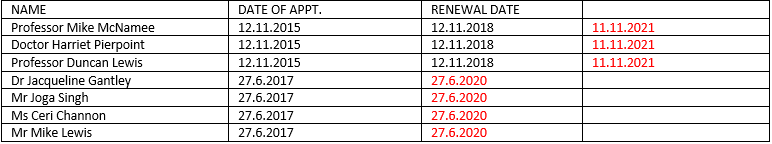 Bydd y Cadeirydd yn ceisio eglurder ynghylch y cyfeiriad at y ffaith bod y cofnodion a gyhoeddir yn agored ac yn gaeedig, gan mai ei farn ef oedd bod y cofnodion bob amser wedi bod yn agored.   Yna cytunodd y rhai a oedd yn bresennol ar y cylch gorchwyl wedi'i ail-lunio.                                                                              Cam 4:  MM i gysylltu â Nia Brennan ynglyn â’r cofnodion agored/caeedig.  Unwaith y byddant wedi'u cwblhau, cânt eu hanfon ymlaen i Grŵp Arwain Moeseg Heddlu'r DU.7.  Diweddariad o gyfarfodydd y Pwyllgor MoesegDiweddariad gan y Pwyllgor Moeseg Mewnol
– Y Prif Uwch-arolygydd ValentineYn ystod y cyfarfod mewnol diwethaf a gynhaliwyd ar 20 Tachwedd 2019, trafodwyd pum cyfyng-gyngor:Diddymu criwio unigol yn dilyn marwolaeth drasig PC Andrew Harper. Roedd yn ymwneud â deiseb gan swyddogion yr heddlu sy'n gwasanaethu i ddiddymu criwio unigol a ph’un a oedd hynny’n gam yn rhy bell o ran didueddrwydd.Cafwyd trafodaethau sensitif a byddai mwy o fanylion yn cael eu datblygu o ran amodau’r heddlu.Cam Gweithredu 5: Andy Valentine i gyflwyno rheoliadau newydd yr heddlu yn y cyfarfod nesaf er gwybodaeth.Proffiliau Cyfryngau Cymdeithasol Cyhoeddus – Fetio.  Roedd hyn yn achos parhaus ac mae'n parhau i fod ar gau.Cynlluniau Dargyfeiriol – menywod a phobl ifanc yn cael eu dargyfeirio i ffwrdd o'r system cyfiawnder troseddol a oedd ar waith mewn ardaloedd penodol o'r heddlu, a oedd yn arwain at wahaniaeth moesegol.  Mae hyn bellach wedi cael ei gyflwyno ym mhob rhan o'r heddlu.Gwerthu Arfau Tanio a Atafaelwyd – trafodwyd hyn yn y Pwyllgor Moeseg Annibynnol.Tynnu'r broses eithrio ar gyfer Cerbydau Gwasanaethau Brys – trafodwyd hyn yn y Pwyllgor Moeseg Annibynnol.Diolchodd y Cadeirydd i Andy Valentine am ddatblygu'r momentwm ac annog trafodaethau da â'r grŵp moeseg mewnol, a gofynnodd i'r pwyllgor gyflwyno unrhyw gyfyng-gyngor i'w drafod.8. Cyfres Fideo “Siarad yn Foesegol”                                                                                                                                   Y CadeiryddRoedd y Cadeirydd yn gwahodd y Prif Gwnstabl Cynorthwyol Nathan Briant o Gwnstabliaeth Swydd Hertford a'r Athro John Lippitt o Brifysgol Swydd Hertford i ddod i un o'r cyfarfodydd i drafod eu fideos yn fanylach.Roedd y rhai a oedd yn bresennol wedi cael y dolenni i'r fideos a chwaraewyd yr un cyntaf yn ystod y cyfarfod er gwybodaeth.Cyfeiriodd Sarah Nagle at y PEQF Lefel 6 (lefel gradd a gwmpesir yn y Drindod Dewi Sant) a'r modiwl sy'n edrych ar foeseg, ac awgrymodd y gallai fod lle yn y cwricwlwm i ymgorffori hyn yn yr hyfforddiant.Teimlai Andy Valentine ei bod yn ymddangos bod y ffocws ar foeseg ac felly roedd yn agosach at gwmpas yr Adran Safonau Proffesiynol, tra bod y Grŵp Moeseg Mewnol yn edrych ar heriau gweithredol ac anodd, a byddai'n well ganddo gynnal hynny.Awgrymodd y Cadeirydd y dylai aelodau adolygu'r clipiau fideo er mwyn ystyried a ddylai Heddlu De Cymru fabwysiadau unrhyw rai ohonynt neu eu trafod ymhellach yn y Grŵp Moeseg Mewnol neu fforwm addas arall.  Yna byddai'n gwahodd yr Athro Lippit i gyfarfod mis Mawrth yn seiliedig ar safbwyntiau’r aelodau.Cam Gweithredu 6: Yr aelodau i adolygu'r clipiau fideo a bod yn barod i fynegi eu barn ynglŷn â pha rai y dylai Heddlu De Cymru eu mabwysiadu.  Adborth a manylion ansoddol i'w darparu erbyn diwedd mis Ionawr 2020 fel y gall y Cadeirydd friffio’r Athro Lippett cyn y cyfarfod ym mis Mawrth.Cam Gweithredu 7: Yr Athro McNamee i ysgrifennu at yr Athro Lippett i'w wahodd i'r cyfarfod nesaf ar 25 Mawrth.9. Unrhyw Fater ArallGynnau TaserMewn cyfarfod diweddar, gofynnodd y Comisiynydd a oeddem wedi ymrwymo unrhyw amser neu gyfeiriad at y defnydd o ynnau Taser a'i ehangiad ymddangosol, yn dilyn cwestiwn gan Banel yr Heddlu a Throseddu.Cadarnhawyd bod y defnydd o ynnau Taser yn cael ei fonitro'n rheolaidd mewn cyfarfodydd Defnydd o Rym ac yn fanwl gan yr heddlu, gydag oedran, rhywedd ac ethnigrwydd i gyd yn cael eu cofnodi.  Mae'r trefniadau goruchwylio yn gadarn.Nodwyd bod cynnydd yn nifer yr achosion o gario gwn Taser ond nid yn nifer yr achosion o'i ddefnyddio.Fel heddlu, ni yw'r ail yn y wlad am gyflwyniadau am ein bod yn cofnodi popeth a wnawn yn foesegol ac mae gennym system fwy cadarn ar gyfer ei awdurdodi na heddluoedd eraill.Roedd Jackie Trow wedi hapsamplu cwynion yn ystod y flwyddyn ddiwethaf mewn perthynas â gynnau Taser, ac er mai dim ond 6 digwyddiad a gofnodwyd, roedd 4 ohonynt yn ymwneud ag unigolion a oedd yn dioddef argyfwng iechyd meddwl, gan awgrymu y gallai fod angen craffu ar hyn. Teimlai Andy Valentine y byddai angen rheswm da am fod trefniadau goruchwylio a llywodraethu cryf eisoes ar waith ar gyfer gynnau Taser.Roedd y canllawiau ar gyfer defnyddio gwn Taser ar berson â phroblemau iechyd meddwl yr un peth ag ar gyfer unrhyw un arall.  Roedd gynnau Taser yn aml yn cael eu defnyddio gyda phobl sy'n hunan-niweidio am fod hynny'n ymyrraeth sy'n defnyddio llai o rym mewn termau real. Mae’r defnydd o fathau eraill o rym wedi gostwng yn sylweddol – yn enwedig y defnydd o nwy CS a batonauRoedd y rhai a oedd yn bresennol yn cytuno ei bod yn gymesur ymyrryd gan ddefnyddio gwn Taser yn hytrach na dull arall.  Cam Gweithredu 8: Vicki i drefnu cyfarfod ym mis Chwefror a gwahodd Andy Valentine. Mr Michael a Lee Jones. 10. Dyddiad y cyfarfod nesaf13:00, Dydd Mercher 25 Mawrth 2020, Ystafell Gyfarfod y Dociau, Pencadlys yr HeddluCAMAU GWEITHREDU NEWYDDCAMAU GWEITHREDU NEWYDDCAMAU GWEITHREDU NEWYDDCAMAU GWEITHREDU NEWYDDRhif y Cam GweithreduCam GweithreduPerchennogStatws/Diweddariad03102019.6Camau Pellach:  Andy Valentine i raeadru'r canllawiau newydd hyn gan y Cyngor Dadebru i Nia Hughes yn yr adran Dysgu a Datblygu a'r Coleg Plismona.Andy ValentineParhaus03102019.15Diweddariad 11/12: Gwahoddwyd Dr Hannah Maslen, Dirprwy Gyfarwyddwr Canolfan Uehiro Rhydychen ar gyfer Moeseg Ymarferol, ond ni allai ddod i'r cyfarfod hwn.Camau Pellach:  Vicki i anfon gwahoddiad arall i gyfarfod mis Mawrth 2020.Vicki AshParhaus11122019.1Karl Eenmaa a Marc Lamerton i fynychu’r cyfarfod nesaf gyda'r ffeithiau ategol mewn perthynas â gwerthu neu ddinistrio arfau tanio.Karl Eenmaa a Marc LamertonAnfonwyd gwahoddiad11122019.2Andy Valentine a Lee Jones i geisio barn y Comisiynydd a'r Prif Gwnstabl ar y cyfyng-gyngor ynghylch gwerthu arfau tanio a atafaelwydAndy Valentine a Lee JonesI'w drafod yn y cyfarfod a drefnir ym mis Chwefror?11122019.3Unrhyw wirfoddolwyr i roi gwybod i'r Cadeirydd neu Andy Valentine os gallant fynychu cyfarfodydd Grŵp Arwain Moeseg Heddlu'r DU.POB UNMike Lewis i fynychu Grŵp Arwain Moeseg Heddlu'r DU 31/1/202011122019.4MM i gysylltu â Nia Brennan ynglyn â’r cofnodion agored/caeedig.  Unwaith y byddant wedi'u cwblhau, cânt eu hanfon ymlaen i Grŵp Arwain Moeseg Heddlu'r DU. (cyfeirir at hyn yn y Cylch Gorchwyl)MM11122019.5Andy Valentine i gyflwyno rheoliadau newydd yr heddlu yn y cyfarfod nesaf er gwybodaeth.Andy Valentine11122019.6Yr aelodau i adolygu'r clipiau fideo a bod yn barod i fynegi eu barn ynglŷn â pha rai y dylai Heddlu De Cymru eu mabwysiadu.  Adborth a manylion ansoddol i'w darparu erbyn diwedd mis Ionawr 2020/dechrau mis Chwefror fel y gall y Cadeirydd friffio’r Athro Lippett cyn y cyfarfod ym mis Mawrth.POB UNCAM GWEITHREDU Â BLAENORIAETH11122019.7Yr Athro McNamee i ysgrifennu at yr Athro Lippett i'w wahodd i'r cyfarfod nesaf ar 25 Mawrth.Mike McNamee11122019.8Vicki i drefnu cyfarfod ym mis Chwefror/Mawrth a gwahodd Andy Valentine. Mr Michael a Lee Jones i drafod gynnau Taser a Naloxone ymhellach.Vicki AshParhaus 